［展開例Ⅱワークシート①］ランドルト環のしくみを探ろう　１　年（　　）組（　　）号　氏名（　　　　　　　　　　）めあて：ランドルト環のしくみを探って、視力を測る方法を考えよう。①　視力検査表から5m離れた場所から視力を測る場合、ランドルト環のすき間の幅 x(mm) と視力 y の対応する値の組は、次の表のようになりました。１　xとyの関係を式に表しましょう。　　　　　　２　xとyの関係をグラフに表しましょう。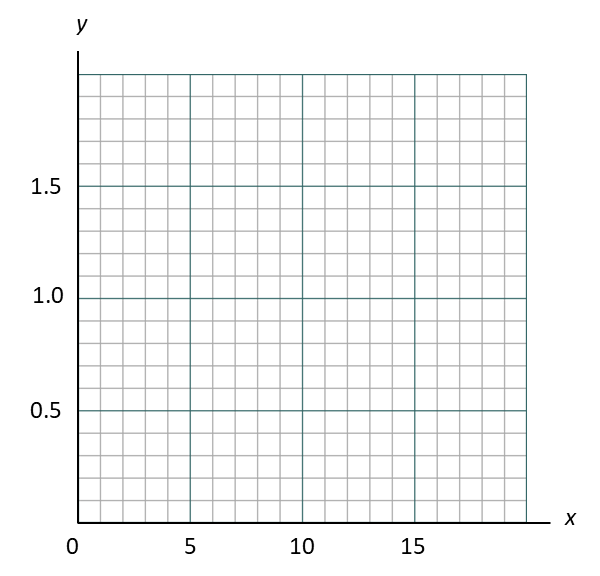 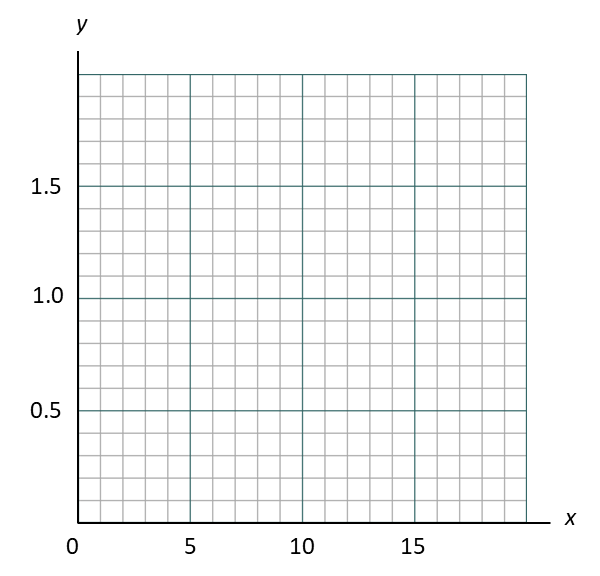 ３　表や１、２からxとyの間にはどのような関数関係があるといえますか。次の下線に当てはまる適切な語句を書きましょう。「 y（視力）は　x （ランドルト環のすき間の幅）に　　　　　　　　する」関係４　視力検査表から5m離れた場所から、視力検査表にない0.1以下の視力や2.0以上の視力を測るためには、ランドルト環のすき間の幅をどのようにすればよいか、次の下線に当てはまる適切な語句や式を書いて説明しましょう。［展開例Ⅱワークシート②］ランドルト環のしくみを探ろう　１　年（　　）組（　　）号　氏名（　　　　　　　　　　）めあて：ランドルト環のしくみを探って、視力を測る方法を考えよう。②　すき間の幅が1.5mmのランドルト環を使って視力を測る場合、視力検査表までの距離 x (m) と視力 y の対応する値の組は、次の表のようになりました。１　xとyの関係を式に表しましょう。　　　　　　２　xとyの関係をグラフに表しましょう。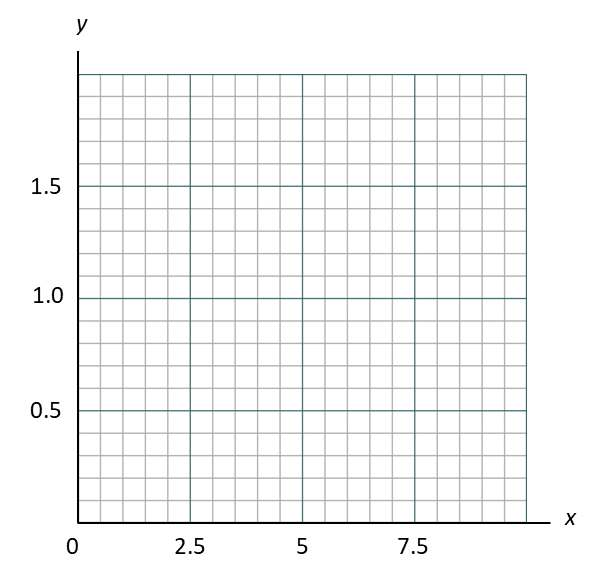 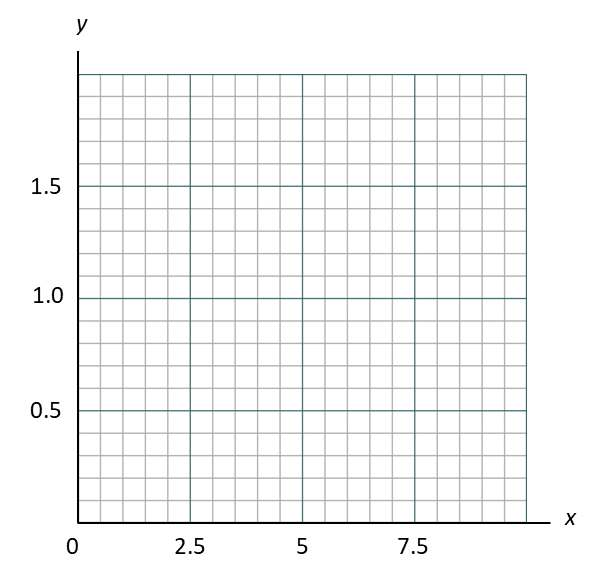 ３　表や１、２からxとyの間にはどのような関数関係があるといえますか。次の下線に当てはまる適切な語句を書きましょう。「 y（視力）は　x （視力検査表までの距離）に　　　　　　　　する」関係４　すき間の幅が1.5mmのランドルト環を使って、視力検査表にない0.1以下の視力や2.0以上の視力を測るためには、視力検査表までの距離をどのようにすればよいか、次の下線に当てはまる適切な語句や式を書いて説明しましょう。x(mm)11.251.52.5357.515y1.51.21.00.60.50.30.20.1x(m)0.511.52.53567.5y0.10.20.30.50.61.01.21.5